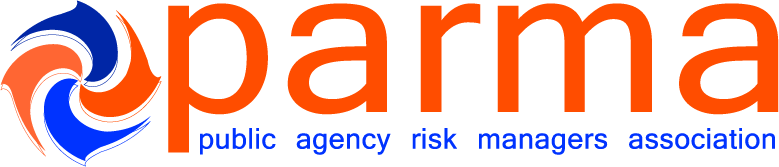 Leadership ResourcesFirst NameLast NameTitleIndividual Organization NameE-Mail AddressMember TypeChapterDesireeBrunAssistant to the City ManagerCity of Napadbrun@cityofnapa.orgPublic Entity MemberBay Area ChapterSusieHolmesCity of Willitssholmes@willitscity.comPublic Entity MemberBay Area ChapterSheriMannionSenior Management AnalystCity of Ukiahsmannion@cityofukiah.comPublic Entity MemberBay Area ChapterScottDe MossAsst. CEOCounty of Mercedsdemoss@co.merced.ca.usPublic Entity MemberCentral Valley ChapterVictoriaJumpCounty of Venturavictoria.jump@ventura.orgPublic Entity MemberGold Coast ChapterPeterCheneyRisk Manager Placer County Water Agencypcheney@pcwa.netPublic Entity MemberSacramento ChapterKarenDiemerCity ManagerCity of Arcatakdiemer@cityofarcata.orgPublic Entity MemberSacramento ChapterPatriceHildrethAdministrative Services DirectorCentral San Joaquin Valley Risk Management Authority (CSJVRMA)phildreth@ci.porterville.ca.usPublic Entity MemberSacramento ChapterChristyPattersonExecutive DirectorButte schools self-funded programscpatters@bsspjpa.orgPublic Entity MemberSacramento ChapterJohnPerryHuman Resources AnalystCity of West Sacramentojperry@cityofwestsacramento.orgPublic Entity MemberSacramento ChapterTanyaBraggHR ManagerCity of Uplandtbragg@ci.upland.ca.usPublic Entity MemberSouthern California ChapterBrennaDoradoPerris Union High School Distirctbrenna.dorado@puhsd.orgPublic Entity MemberSouthern California ChapterLindaMatthewsHuman Resources/Risk Management DirectorCity of Pomonalinda_matthews@ci.pomona.ca.usPublic Entity MemberSouthern California ChapterCatherinePritchettInland Valley Development Agency Inland Valley Development Agency (IVDA)cpritchett@sbdairport.comPublic Entity MemberSouthern California ChapterAgnesHoeberlingIntercare Holdings Insurance Servicesahoeberling@intercareins.comAssociate Member